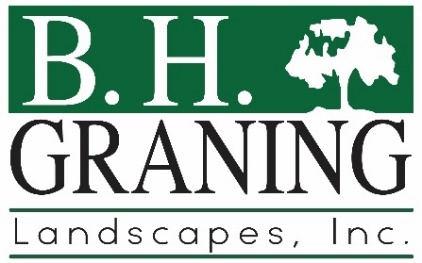 Design    Build    Manage64 Bella Rd, Sylva, NC 28779    /    68 N. Main Street, Canton, NC 28716Phone (828)586-8303 / (828)492-0837Position Available: MechanicDepartment: FleetABOUT THE ROLE: As a B. H. Graning Landscapes Mechanic, you will be responsible for maintaining and repairing small engines and equipment. Your expertise in mechanical, electrical and electronic components of vehicles and equipment will be essential in this role. This position reports directly to the Fleet Manager and follows set schedules daily. The ideal candidate will possess a knowledge of electrical and mechanical aspects of small engines and will have at least one year of experience repairing small engines or in auto mechanics. A driver’s license is required. KEY RESPONSIBILITIES & REQUIREMENTS:Perform basic care and maintenance, including changing oil, checking fluid levels, and rotating tires. Repair or replace worn parts, such as brake pads, wheel bearings, and sensors. Experience with trailer and salt spreader/snowplow wiring and hookupsTroubleshoot vehicle wiring and electrical issues.Perform repairs to manufacturer and customer specifications.Maintain shop space, truck and trailer standardization and cleanliness. Interact professionally with customers, employees, and others. Operate equipment and tools such as excavator, skid steer, etc. Perform physical labor daily. Work hard, be productive, and possess a positive attitude. WHAT WE OFFER:Competitive salary $18-25 hourly, based on experience. Opportunity to work with an established company in the landscaping industry.A supportive and collaborative work environmentOpportunities for growth and advancement within the companyIf you're ready to take on this challenging and rewarding role, we would love to hear from you! Apply today and become a part of the B. H. Graning Landscapes, Inc. team.To apply, please submit your resume and cover letter to info@bhglandscapes.com or visit our website at bhglandscapes.com/apply/ B. H. Graning Landscapes, Inc. is an equal opportunity employer committed to diversity and inclusion in the workplace.